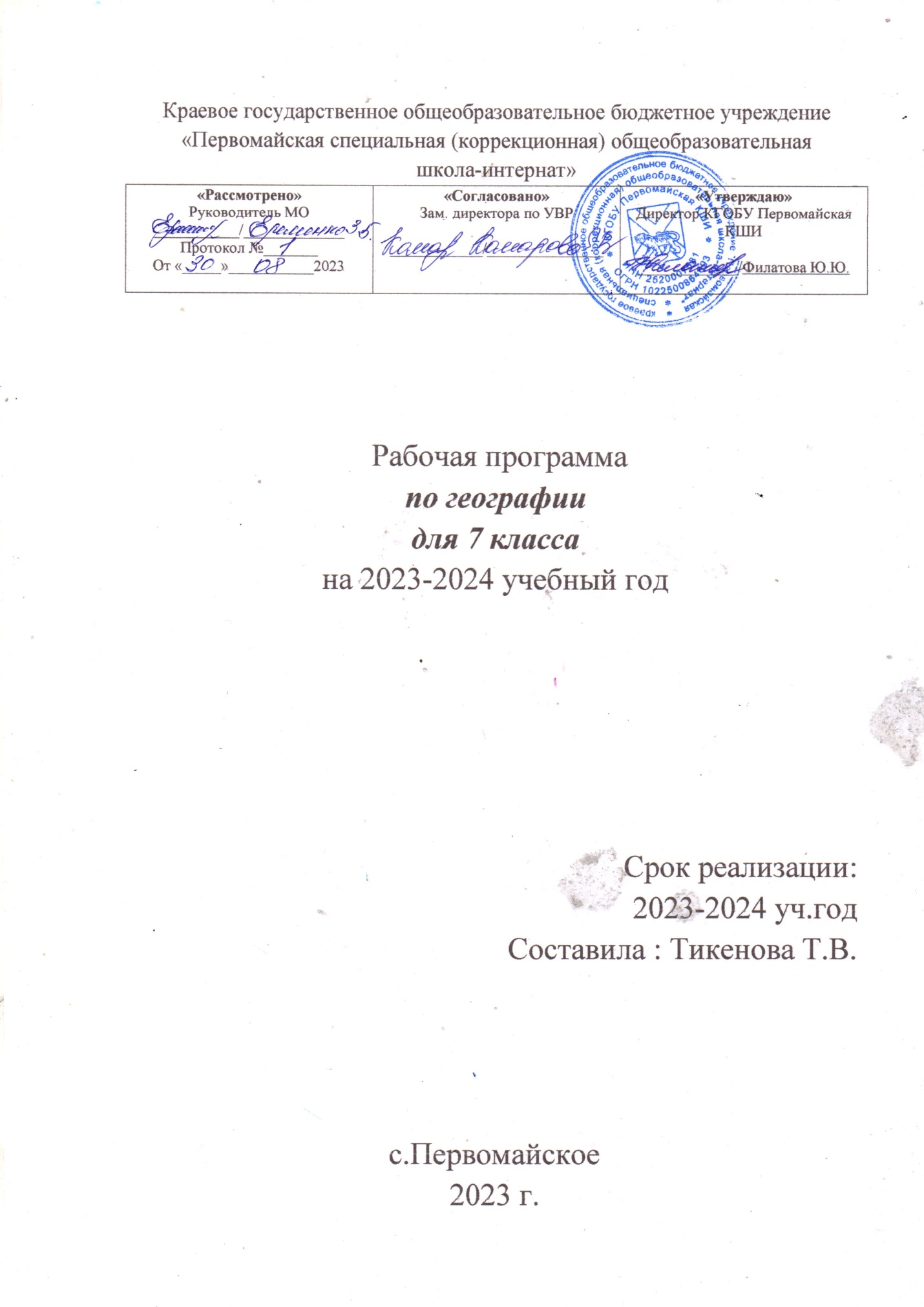 СОДЕРЖАНИЕI.     ПОЯСНИТЕЛЬНАЯ ЗАПИСКА..............................................................3II. СОДЕРЖАНИЕ ОБУЧЕНИЯ...................................................................9III. ТЕМАТИЧЕСКОЕ ПЛАНИРОВАНИЕ................................................112I.	ПОЯСНИТЕЛЬНАЯ ЗАПИСКААдаптированная основная общеобразовательная рабочая программа по учебному предмету «География» 7 класс ФГОС образования обучающихся с умственной отсталостью (интеллектуальными нарушениями) (вариант 1) разработана на основании следующих нормативно-правовых документов:1. Приказ Минпросвещения России от 24.11.2022 N 1026"Об утверждении федеральной адаптированной основной общеобразовательной программы обучающихся с умственной отсталостью (интеллектуальными нарушениями)", (Зарегистрировано в Минюсте России 30.12.2022 N 71930);Федеральный закон от 29 декабря 2012 г. № 273-ФЗ «Об образовании в Российской Федерации» (в ред. Федеральных законов от 17.02.2021 № 10-ФЗ, от 24.03.2021 № 51-ФЗ, от 05.04.2021 № 85-ФЗ, от 20.04.2021 № 95-ФЗ, от 30.04.2021 № 114-ФЗ, от 11.06.2021 № 170-ФЗ, от 02.07.2021 № 310-ФЗ, от 02.07.2021 № 351-ФЗ);Приказ Министерства образования и науки Российской Федерации от 19.12.2014 № 1599 "Об утверждении федерального государственного образовательного стандарта образования обучающихся с умственной отсталостью (интеллектуальными нарушениями)"Рабочие программы по учебным предметам ФГОС образования обучающихся с интеллектуальными нарушениями. Вариант 1, 5 – 9 классы, под редакцией Э.В. Якубовской, М.И. Шишковой, И.М. Бгажноковой. Издательство М.: «Просвещение», 2021 г.;Учебный план КГОБУ Первомайская КШИ для детей с умственной отсталостью (интеллектуальными нарушениями) на 2023-2024 уч. год;Календарный учебный график КГОБУ Первомайская КШИ на 2023-2024 уч. год; Расписание уроков на 2023 – 2024 учебный год.Адаптированная образовательная программа КГОБУ Первомайская КШИ.	ФАООП УО	(вариант 1) адресована обучающимся с легкой ум-ственной отсталостью (интеллектуальными нарушениями) с учетом реализации их особых образовательных потребностей, а также индивидуальных особенностей и возможностей.Учебный предмет «География» относится к предметной области «Естествознание» и является обязательной частью учебного плана.В соответствии с учебным планом рабочая программа по учебному предмету «География» в 7 классе рассчитана на 34 учебные недели и составляет 68 часов в год (2 часа в неделю).ФАООП УО (вариант 1) определяет цель и задачи учебного предмета «География».Цель обучения - сформировать у обучающихся с умственной отсталостью (интеллектуальными нарушениями) умение использовать географические знания и умения в повседневной жизни для объяснения, оценки разнообразных природных, социально-экономических и экологических процессов и явлений, адаптации к условиям окружающей среды и обеспечения безопасности жизнедеятельности, экологически сообразного поведения в окружающей среде.Задачи обучения:−формирование представлений о географии и ее роли в понимании природных и социально-экономических процессов и их взаимосвязей;3−формирование представлений об особенностях природы, жизни, культуры и хозяйственной деятельности людей, экологических проблемах России, разных материков и отдельных стран;−формирование умения выделять, описывать и объяснять существен-ные признаки географических объектов и явлений;−формирование умений и навыков использования географических знаний в повседневной жизни для объяснения явлений и процессов, адап-тации к условиям территории проживания, соблюдения мер безопасности в случаях стихийных бедствий и техногенных катастроф;−овладение основами катастрофической грамотности и использование элементарных практических умений и приемов использования географиче-ской карты для получения географической информации;−формирование умения вести наблюдения за объектами, процессами и явлениями географической среды, их изменениями в результате природ-ных и антропогенных воздействий.Федеральная рабочая программа по учебному предмету «География» в 7 классе определяет следующие задачи:−формирование элементарных, но научных и систематических сведе-ний о природе, населении, хозяйстве России;−знакомство с культурой и бытом народов России, достопримечатель-ностями разных уголков нашей Родины.−знакомство с особенностями взаимодействия человека и природы.Планируемые результаты освоения рабочей программы по учебному предмету «География» в 7 классеЛичностные результаты:−осознание себя как гражданина России; формирование чувства гор-дости за свою Родину;4−формирование чувства патриотизма, уважения к Отечеству, прошло-му и настоящему многонационального народа России, ценностям многона-ционального российского общества;−формирование осознанного, уважительного и доброжелательного от-ношения к другому человеку и его мнению.−формирование ценности здорового и безопасного образа жизни, зна-ние и соблюдение правил индивидуального и коллективного безопасного поведения в чрезвычайных ситуациях, угрожающих жизни и здоровью лю-дей (наводнения, лавина, сель, шторм, ураган и т.п.);−формирование правильного отношения к окружающей (природной) среде; знать и использовать на практике правила поведения в природе, ее сохранения и рационального использования, принимать участие в меро-приятиях по охране природы;−принятие и освоение социальной роли обучающегося, проявление социально значимых мотивов учебной деятельности;−формирование уважительного отношения к труду, развитие опыта участия в социально значимом труде.Уровни достижения предметных результатов по учебному предмету «География» в 7 классеМинимальный уровень:−иметь представлений об особенностях природы, жизни, культуры и хозяйственной деятельности людей, экологических проблемах России;−понимать географическую карту: декодировать условные знаки карты;−показывать на карте (с помощью вспомогательных средств – генерализация	линий	рек,	пунсоны,	таблички	с	названиями) географические объекты, указанные в программе;5−определять направления на карте с опорой на вспомогательные средства;−показывать границы России на физической карте РФ;−показывать на карте природные зоны. называть природные зоны с опорой на карту;−принимать участие в мероприятиях по охране окружающей среды; правильно вести себя в природе;−делать несложные макеты изучаемых природных зон (с группой обу-чающихся) под руководством учителя;−выделять,	описывать	существенные	признаки	географических объектов и явлений с помощью учителя;−использовать географические знаний в повседневной жизни для объяснения явлений и процессов, адаптации к условиям территории проживания, соблюдения мер безопасности в случаях стихийных бедствий и техногенных катастроф.Достаточный уровень:−показывать границы России на глобусе, карте полушарий, физиче-ской карте и карте природных зон России, давать элементарное описание природы по зонам, пользуясь картинами, картами и планом;−показывать по картам (физической и природных зон России) геогра-фические объекты, указанные в программе;−устанавливать простейшие взаимосвязи между климатом, раститель-ным и животным миром, природными условиями и занятиями населения;−выделять,	описывать	и	объяснять	существенные	признаки географических объектов и явлений с помощью учителя;−сравнивать географические объекты, факты, явления, события по заданным критериям;6−вести	наблюдения	за	объектами,	процессами	и	явлениями географической среды, оценивать их изменения в результате природных и антропогенных воздействий;−находить в различных источниках, указанных учителем, учебную информацию;−называть и показывать на иллюстрациях изученные культурные и исторические памятники своей области.Система оценки достижения обучающимисяс умственной отсталостью планируемых результатов освоения рабочей программы по учебному предмету «География» в 7 классеОценка личностных результатов предполагает, прежде всего, оценку продвижения обучающегося в овладении социальными (жизненными) компетенциями, может быть представлена в условных единицах:−0 баллов - нет фиксируемой динамики; −1 балл - минимальная динамика;−2 балла - удовлетворительная динамика; −3 балла - значительная динамика.Критерии оценки предметных результатовОценка «5» ставится, если обучающийся:−ориентируется на карте, находит и показывает географические объ-екты самостоятельно;−понимает смысл вопроса и отвечает на вопросы полными распро-страненными предложениями;−соблюдается связность слов в предложении. Приводит примеры, подтверждающие высказанное суждение;−классифицирует объекты на группы по существенным признакам;−дает последовательное описание объекта, раскрывающее его суще-ственные признаки и свойства;7−правильно устанавливает причинно-следственные связи. Оценка «4» ставится, если обучающийся:−ориентируется на карте, но имеются неточности при нахождении и показе объекта;−дает полные ответы на вопросы, но нарушена связность слов в по-строении предложении;−не полно выделяет существенные признаки объекта, нарушена по-следовательность в описании объекта, явления.Оценка «3» ставится, если обучающийся:−испытывает затруднения в правильном показе изученных объектов на карте;−дает неточный или неполный ответ на поставленный вопрос,−материал излагает недостаточно полно и последовательно, нуждается в помощи учителя;−испытывает трудности при классификации объектов на группы;−самостоятельно не может обобщить полученные знания и устано-вить причинно-следственные связи.Оценка «2» - не ставится.8II.	СОДЕРЖАНИЕ ОБУЧЕНИЯСодержание учебного предмета «География» позволяет формировать у обучающихся широкий спектр видов учебной деятельности, таких, как умение классифицировать, наблюдать, делать выводы, объяснять, доказы-вать, давать определения понятиям.Программа 7 класса полностью посвящена ознакомлению с приро-дой и хозяйством России. Изучение вопросов физической, элементов эко-номической и социальной географии своей страны рассматривается в тес-ной взаимосвязи, а природа изучается как среда обитания и жизнедеятель-ности людей, как источник ресурсов для развития народного хозяйства. Особое внимание уделяется экологическим проблемам. Необходимо вскрыть причины обострения экологических ситуаций в некоторых райо-нах нашей страны.На изучение «Географии России» в данной программе отведен весь 7 класс, в содержании учебного материала выделены два основных блока:1. Особенности природы и хозяйства России — 11 ч П. Природные зоны России — 57 ч.Задача первого блока этого раздела создать целостное представление о своей родине, раскрыть разнообразие ее природных условий, ресурсов, населения и хозяйства.Учителю географии необходимо подумать о рациональном распре-делении времени на изучение общих и зональных вопросов. Целесообраз-но уже при изучении I блока иллюстрировать общие положения конкрет-ными примерами, подготавливая таким образом обучающихся к изучению отдельных природных зон.В региональной части курса, во втором блоке, дается комплексная характеристика природных зон России: изучаются особенности климата, природы, условия жизни и хозяйственной деятельности людей, местные9экономические, социальные и экологические проблемы, достопримеча-тельности разных уголков нашей Родины.На уроках обучающиеся пользуются современными географически-ми картами (физической, политико-административной и картой природных зон России). При изучении географии России констатируются новые наци-онально-территориальные образования, подчеркивая культурные и этно-графические особенности населения. Важный аспект проблемы – развитие крупнейших городов, центров науки, малых городов и сел. Также при изу-чении географии России учитывается принятое в настоящее время новое административное деление России на федеральные округа.Содержание разделовIII.	ТЕМАТИЧЕСКОЕ ПЛАНИРОВАНИЕ111213141516171819202122232425262728293031323334№ п\пТема (раздел)Количество часов на изучениеКонтрольные работы1Особенности природы и хозяйства России1112Природные зоны России213Зона арктических пустынь514Зона тундры815Лесная зона1816Зона степей817Зона пустынь и полупустынь718Зона субтропиков419Высотная поясность в горах51Итого689№ урокаТема урокаКол-во часовПрограммное содержаниеДифференциация видов деятельности обучающихсяДифференциация видов деятельности обучающихся№ урокаТема урокаКол-во часовПрограммное содержаниеМинимальный уровеньДостаточный уровеньОсобенности природы и хозяйства России- 11часовОсобенности природы и хозяйства России- 11часовОсобенности природы и хозяйства России- 11часовОсобенности природы и хозяйства России- 11часов1Географическое по-ложение России на карте мира1ч.Формирование у обучающихся представлений географическом положении РФ на карте мира. Повторение условных обозна-чениях морских и сухопутных границ, государственные сим-волы РФ.Продолжение	формирования навыков	правильного	показа географических     объектовна картеПоказывают границу Рос-сии на настенной карте, ис-пользуя помощь учителя. Составляют рассказ о гео-графическом	положении России по плану и опорным предложениямРассказывают, в каком полу-шарии и на каком материке расположено наше государ-ство.	Показывают	границу России, обозначают ее на кон-турной карте. Называют моря, по которым проходит госу-дарственная граница. Опреде-ляют по политической карте государства,	граничащие	с Россией2Европейская и азиат-ская части России1ч.Продолжение формирования представлений о географическом положении России, об-ширности ее территории. Знакомство с названиями экономических районов Европейской и азиатской частей РФ. Продолжение формирования навыков самостоятельной работы при выполнении упражне-ний в тетради на печатной основеПоказывают (заранее обозначенную	учителем) условную границу между Европой и Азией. Сравнивают по площади Европейскую и Азиатскую части России. Находят на карте России свой город (с помощью)Показывают на карте террито-рию России. Называют, где проходит условная граница, заранее обозначенная учите-лем, между Европой и Азией. Показывают европейскую и азиатскую часть. Сравнивают по площади Европейскую и Азиатскую	части	России. Находят на карте России свой город. Определяют, в какой части страны они живут3Административное деление России1ч.Продолжение	формирования представлений о географиче-ском положении России, об-ширности ее территории. Знакомство       с       названиями наиболее крупных областей Ев-ропейской и азиатской части РФ.Формирование первоначальных представлений обучающихся о государственном устройстве РФНазывают	нашу	страну. Знакомятся с названиями наиболее крупных админи-стративно-территориальных	единиц (области, республики) ев-ропейской и азиатской ча-стей РФ, показывают на настенной карте (с помо-щью учителя)Находят	на	политико-административной карте РФ края, области, республики, ав-тономные округа, автономные области, города федерального значения. Показывают круп-ные                административно-территориальные         единицы (области, республики), дают характеристику      географиче-ского положения (по плану), показывают на карте4Разнообразие рельефа1ч.Продолжение	знакомства	с формами рельефа РФ. Повторе-ние условных цветов физиче-ской карты. Продолжение фор-мирования навыков правильно-го показа географических объ-ектов на картеНазывают и показывают на настенной карте равнины, которые находятся на тер-ритории России (с помо-щью). Составляют по плану краткую	характеристику географического	положе-ния объекта, выделенного в учебнике, жирным шриф-том и наносят его на карту, используя помощь учителяНазывают и показывают на настенной карте равнины, ко-торые находятся на террито-рии России. Описывают гео-графическое положение Во-сточно-Европейской и Запад-но-Сибирской равнины, Сред-несибирского	плоскогорья. Называют горы России, пока-зывают их на физической кар-те России. Наносят на контур-ную карту, выделенные в тек-сте жирным шрифтом геогра-фические объекты5Полезные ископаемые, их основные месторож-дения1ч.Повторение и закрепление зна-ний о полезных ископаемых, способах их добычи, рациональ-ном использовании. Формирова-ние представлений о богатстве недр страныНазывают и показывают (заранее	обозначенные учителем на настенной карте) крупнейшие ме-сторождения	полезных ископаемых России (с помощью).     Составляют рассказ о бережном от-ношении к природным ресурсам	по     опорным словам и словосочетани-ямПеречисляют полезные иско-паемые, которые добываю на территории России. Называют и показывают на настенной карте крупнейшие месторож-дения нефти и газа. Наносят на контурную карту крупней-шие месторождения полезных ископаемых.	Рассказывают, почему необходимо бережно относиться к природным ре-сурсам6Климат России1ч.Повторение и закрепление зна-ний о поясах освещенности, кли-мате, погоде.	Формирование представлений о климате разных частей РФПо схеме перечисляют пояса освещенности. По плану и опорным пред-ложениям рассказывают о климате своей местно-сти.Называют,	какие	факторы влияют на климат, почему на территории России находится несколько климатических поя-сов. Рассказывают о климате европейской     части     России, Сибири и Дальнего Востока7Водные ресурсы Рос-сии, их использование.1ч.Повторение и закрепление зна-ний о водоемах, их условном изображении на физической кар-те, использовании воды в народ-ном хозяйстве, охране рек и озер. Продолжить формировать поня-тия о крупнейших реках и озерах РФ. Продолжить формирование навыков правильного показа гео-графических объектов на карте. Закрепление и систематизация знаний о водоемах своего краяНаходят в словаре и за-читывают	определение, что такое водные ресур-сы.	Называют (заранее выделенные учителем) и показывают         крупные реки и отмечают их на контурной     карте. Рас-сказывают как люди ис-пользуют     водоемы	по предложенным учителем предложениямНазывают и показывают на карте реки и озера России, указанные в учебнике. Расска-зывают	об	использовании водных ресурсов по плану. Обсуждают возможности хо-зяйственного	использования рек8Население России. Народы России.1ч.Формирование представлений обучающихся о России как многонациональном государстве, о разнообразии народов, их тради-циях, вероисповедании. Воспитание толерантного отношения к людям других национальностейНазывают	некоторые народы,      проживающие на территории	России (до 4 названий). Расска-зывают об обычаях свое-го народа, опираясь на сюжетные картинки и иллюстрацииЗнакомятся с понятием «плот-ность населения». Перечисля-ют названия народов России (с опорой на таблицу). Показы-вают на карте места расселе-ния отдельных народов (с опорой	на	политико-административную карту)9Промышленность-основа	хозяйства,	её отрасли1ч.Формирование	первоначальных представлений обучающихся о народном хозяйстве и основных отраслях	народного	хозяйства РФ. Закрепление и систематизация знаний о промышленных предприятиях своего края. Продолжение          формирования навыков самостоятельной работы при выполнении упражнений в тетради на печатной основеНазывают некоторые от-расли тяжелой и легкой промышленности	(ма-шиностроение, швейная промышленность, пище-вая промышленность) с опорой на иллюстратив-ный материал – схемы, рисунки.Составляют	рассказ	о видах промышленности по опорным словам и словосочетаниям.Называют отрасли промыш-ленности на основе иллюстра-тивных материалов учебника. Называют, какую продукцию выпускают предприятия тяже-лей промышленности, что та-кое легкая промышленность, какие отрасли относятся к пищевой промышленности. Показывают на карте круп-нейшие промышленные горо-да, заранее выделенные учи-телем.Называют основные отрасли промышленности своего края (с помощью учителя)10Сельское хозяйство, его отрасли1ч.Формирование первоначальных представлений обучающихся о сельском хозяйстве РФ и его основных отраслях. Закрепление и систематизация знаний о сельскохозяйственных угодьях свое-го края и их использованииНазывают	отраслевой состав	растениеводства (полеводство,      садовод-ство) и животноводства (скотоводство,	птице-водство) с опорой на ил-люстративный материалНазывают отраслевой состав растениеводства (полеводство, садоводство, лесоводство) и животноводства	(скотовод-ство, птицеводство, рыболов-ство)с опорой на иллюстративный материал.Называют главную зерновую культуру нашей страны, уста-навливают с помощью учите-ля	причинно-следственные зависимости между климатом и развитием сельского хозяй-ства.Называют основные отрасли сельского	хозяйства	своего края (с помощью учителя)11Транспорт. Экономиче-ское развитие европей-ской и азиатской частей России1ч.Формирование представлений о транспортном сообщении на тер-ритории РФ, показ различия и значения грузовых и пассажир-ских перевозок. Формирование первоначальных представлений обучающихся об экономическом развитии Европейской и азиат-ской части РоссииПеречисляют	виды транспорта.       Называют транспорт, на котором перевозят людей и гру-зы.	Рассказывают	о транспорте своего городаСравнивают	экономическое развитие европейской и азиат-ской частей России с помо-щью учителя.Называют с опорой на иллю-стративный материал основ-ные отрасли промышленности и сельского хозяйства евро-пейской и азиатской частей РоссииПриродные зоны России – 2 часовПриродные зоны России – 2 часовПриродные зоны России – 2 часовПриродные зоны России – 2 часов12Размещение природных зон	на	территории России1ч.Продолжение формирования представлений обучающихся о многообразии природных усло-вий России. Знакомство с назва-ниями природных зон России.Называть природные зо-ны России с помощью учителя (схемы, табли-цы), находить и показы-вать	на	карти-нах/фотографиях разные природные зоны РоссииХарактеризуют	особенности климата природных зон Рос-сии.	Объясняют различие в климате в разных районах нашей страны13Карта	природных	зон России1ч.Продолжение формирования представлений обучающихся о многообразии природных усло-вий России. Знакомство с назва-ниями природных зон России и их географическим положением, картой природных зон России, условными цветами карты при-родных зонНазывают	природные зоны, в которых распо-ложена Россия (по карте природных зон), показы-вают на настенной карте (с помощью)Называют природные зоны, в которых расположена Россия и показывают их на настенной карте. Объясняют зависимость размещения зон от климата. Условными цветами раскра-шивают природные зоны в контурной картеЗона арктических пустынь – 5 часовЗона арктических пустынь – 5 часовЗона арктических пустынь – 5 часовЗона арктических пустынь – 5 часов14Положение на карте1ч.Формирование первоначальных представлений обучающихся о зоне арктических пустынь, ее географическом положении. Продолжение формирования навыков показа географических объектов на карте, навыков рабо-ты с контурной картойНазывают	общие	осо-бенности зоны арктиче-ских пустынь после объ-яснения учителя. Назы-вают и показывают на настенной     карте     зону арктических        пустынь. Перечисляют с опорой на карту моря Северного Ледовитого океана, по-казывают на картеПоказывают природную зону на настенной карте и отмеча-ют на контурной карте. Называют и показывают на карте острова и моря Северно-го Ледовитого океана15Климат1ч.Продолжение формирования представлений обучающихся о зоне арктических пустынь. Знакомство с особенностями климата и природными явлениями изучаемой природной зоныОписывают	типичную зимнюю и летнюю пого-ду зоны арктических пу-стынь (с помощью учи-теля)Рассказывают, какие факторы влияют на климат зоны аркти-ческих пустынь. По иллю-страции описывают полярный день и полярную ночь, аркти-ческое лето16Растительный и живот-ный мир1ч.Продолжение	формирования представлений обучающихся о зоне арктических пустынь. Зна-комство с основными представителями растительного и животного мира Арктики. Воспитание бережного отношения к растительному и животному миру. Продолжение	формирования навыков самостоятельной работы при выполнении упражнений в тетради на печатной основеРассматривают и называют поиллюстрации растения и животных зоны арктиче-ских пустынь. Состав-ляют рассказ об одном из представителей фауны Арктики по предложен-ным учителям предло-жениямНазывают типичных предста-вителей животного и расти-тельного мира зоны арктиче-ских пустынь (до 4 названий). Устанавливают,	с помощью учителя,                     причинно-следственные         зависимости между внешним видом, строе-нием и образом жизни17Население и его основ-ные занятия1ч.Продолжение формирования представлений обучающихся о зоне арктических пустынь. Формирование знаний обучающихся о занятиях населения в зоне арктических пустыньПо иллюстрации расска-зывают, чем занимаются население в зоне аркти-ческих пустыньУстанавливают,	с помощью учителя,                     причинно-следственные         зависимости между климатом и занятиями населения. Называют основ-ные занятия ученых в Аркти-ке.	Называют, с помощью учителя, основные экологиче-ские проблемы зоны в связи с особенностями хозяйственной деятельности человека18Северный морской путь1ч.Продолжение формирования представления обучающихся о зоне арктических пустынь. Формирование элементарных представлений о развитии судоходства в морях Северного Ледовитого океана, омывающих территорию РоссииПоказывают на карте се-верный	морской	путь (заранее      обозначенный на карте). По иллюстра-ции рассказывают, какие грузы доставляют жите-лем крайнего севера по Северному морскому пу-тиПоказывают на карте Север-ный морской путь. Рассказы-вают, для чего был проложен Северный морской путь. От-мечают на контурной карте крупные порты АрктикиЗона тундры - 8 часовЗона тундры - 8 часовЗона тундры - 8 часовЗона тундры - 8 часовЗона тундры - 8 часовЗона тундры - 8 часовЗона тундры - 8 часов19Положение на карте. Рельеф. Полезные ис-копаемые1ч.Формирование представлений обучающихся о тундре. Знакомство с географическим положением зоны тундры. Продолжение формирования навыков показа географических объектов на карте, навыков работы в контурной картеПоказывают на настен-ной карте зону тундры (с помощью). Закрашивают данную природную зону в контурной карте. Пе-речисляют полезные ис-копаемые, которые до-бывают в тундре, ис-пользуя помощь учителяПоказывают на карте природ-ную зону тундры. Описывают географическое	положение тундры (по плану) и отмечают ее на карте. Называют, с ка-кими	природными	зонами граничит тундра, какие полез-ные ископаемые там добыва-ют20Климат. Водоемы тундры1ч.Формирование представлений обучающихся о тундре. Знакомство с климатическими условиями и водоемами. Продолжение формирования навыков показа географических объектов на кар-те, навыков работы с контурной картойНазывать типичные осо-бенности климата тунд-ры, указанные в учебни-ке. Рассказывают о кли-матических	условиях тундры по плану и опор-ным словами (словосо-четаниям).     Показывают (заранее         выделенные учителем) реки, проте-кающие по тундреНазывают, какой климат ха-рактерен для зоны тундры. Сравнивают зиму и лето свое-го края с зимой и летом зоны тундры. Обсуждают особен-ности климата тундры на ос-новании материалов учебника. Анализируют	особенности тундрово-глеевых почв. Назы-вают реки, протекающие по зоне тундры, и показывают их на карте. Объясняют, почему в зоне тундры много болот21Растительный мир1ч.Продолжение формирования представлений обучающихся о тундре. Знакомство с основными представителями растительного мира изучаемой природной зоны. Воспитание бережного отношения к растительному миру своей страныРассматривают	на	ри-сунке или гербарии рас-тения. С опорой на ил-люстрации или гербарий, называют	характерные особенности       растений тундры.По плану и опорным словами (словосочетаниям рассказывают об одном растенииУстанавливают, с помощью учителя,	причинно-следственные         зависимости между климатом и внешним видом растений. Например, почему в зоне тундры не мо-гут расти высокие деревья. Составляют рассказ, исполь-зуя опорные слова, о том, как растения приспособились к суровым условиям тундры22Животный мир тундры1ч.Продолжение формирования представлений обучающихся о тундре. Знакомство с основными представителями животного ми-ра изучаемой природной зоны. Воспитание бережного отношения к животному миру своей страныПо рисункам называют животных зоны тундры. Составляют	рассказ	о северном олене, исполь-зуя предложенные учи-телем	предложения. Называют животных зо-ны тундры (по рисункам с надписями)Рассказывают, как животные приспособились к суровому климату тундры. Устанавли-вают с помощью учителя, причинно-следственные зави-симости между климатом и внешним видом и образом жизни животных23Хозяйство. Население и его основные занятия1ч.Продолжение формирования представлений обучающихся о тундре. Знакомство с хозяйством, населением тундры. Воспитание уважительного отношения к жителям коренных народов СевераСоставляют	рассказ	о занятиях            населения Крайнего     Севера,     ис-пользуя помощь учителя. С помощью иллюстра-ций называют основные занятия населенияНазывают коренные народы (до 3 названий), проживающие в зоне тундры, их быт, обы-чаи. Традиции, основные за-нятия24Города: Мурманск, На-рьян-Мар1ч.Продолжение формирования представлений обучающихся о тундре. Знакомство с крупнейшими городами изучаемой при-родной зоны, их географическим положением, хозяйством, достопримечательностями. Продолжение формирования навыков показа географических объектов на карте, навыков работы с контурной картойПоказывают	на	карте изучаемые города (зара-нее выделенные учите-лем), отмечают их на контурной карте (с по-мощью)Составляют краткие характе-ристики городов по плану. Называют основные занятия населения (отрасли промыш-ленности) изучаемых городов. Показывают города на карте и отмечают их на контурной карте25Города тундры: Сале-хард, Норильск, Ана-дырь1ч.Продолжение формирования представлений обучающихся о тундре. Знакомство школьников с крупнейшим городами изучаемой природной зоны, их географическим положением, хозяйством, достопримечательностями. Продолжение формирования навыков показа географических объектов на карте, навыков работы с контурной картойПоказывают	на	карте изучаемые города (зара-нее выделенные учите-лем), отмечают их на контурной карте (с по-мощью)Находят и показывают на кар-те города Салехард, Норильск, Анадырь. Рассказывают о го-родах по плану. Называют ос-новные	занятия	населения (отрасли       промышленности) изучаемых городов. Рассказы-вают об особенностях этих городов. Отмечают их на кон-турной карте26Экологические пробле-мы Севера. Охрана природы тундры1ч.Продолжение формирования представлений обучающихся о тундре. Знакомство с экологическими проблемами Севера. Вос-питание у обучающихся береж-ного отношения к природе своей страныПоказывают заповедни-ки зоны тундры (заранее выделенные	учителем) на карте РоссииУстанавливают	с	помощью учителя причины экологиче-ских проблем. Находят на кар-те заповедники зоны тундры, рассказывают о них, опираясь на таблицы, иллюстрацииЛесная зона – 18 часовЛесная зона – 18 часовЛесная зона – 18 часовЛесная зона – 18 часовЛесная зона – 18 часовЛесная зона – 18 часовЛесная зона – 18 часов27Положение на карте. Рельеф и полезные ис-копаемые1ч.Формирование представлений о зоне лесов как о самой большой по площади природной зоне Рос-сии. Знакомство с географическим положением, особенностями ре-льефа и полезными ископаемыми изучаемой природной зоны. Продолжение формирования навыков показа географических объектов на карте, навыков рабо-ты в контурной карте.Воспитание бережного отношения к природным ресурсамПоказывают	на	карте природных зон России лесную зону. На карте природных зон называ-ют, каким цветом обо-значена	лесная      зона. Обозначают ее в контур-ной карте (с помощью). Составляют     рассказ	о рельефе лесной зоны из предложенных учителем предложенийПо плану дают характеристи-ку географического положе-ния лесной зоны. Наносят ее на контурную карту (с помо-щью учителя). Используя фи-зическую карту России, рас-сказывают об особенностях рельефа лесной зоны по плану с помощью учителя28Климат1ч.Формирование представлений о зоне лесов. Знакомство с особенностями климата лесной зоныНазывают, в каком поясе освещенности	располо-жена лесная зона (с опо-рой на схему). Называют основные характеристи-ки погоды в разные вре-мена года (лето, осень. весна, зима)Рассказывают по схеме, какое влияние на климат европей-ской части лесной зоны ока-зывают влажные и теплые ветры с Атлантического океа-на. Сравнивают климат евро-пейской части лесной зоны с азиатской. На контурной карте рисуют карандашом стрелки, показывающие	направления ветров с Атлантического, Ти-хого и Северного Ледовитого океана29Реки, озера, каналы1ч.Формирование представлений обучающихся о лесной зоне. Знакомство с водоемами изучаемой природной зоны. Продолжение формирования навыков по-каза географических объектов на карте, навыков работы в контурной карте. Воспитание бережного отношения к водным ресурсамПоказывают реки и озёра (заранее	выделенные учителем       на	карте). Наносят на контурную карту названия рек, озер, каналов     (с     помощью). Составляют     рассказ	о реках и озерах лесной зоны, по опорным сло-вам, и словосочетаниямНазывают и показывают реки и озера, которые расположены в европейской и азиатской ча-стях лесной зоны. Наносят на контурную	карту	названия рек, озер, каналов. Составляют рассказ о реках и озерах лес-ной зоны (по плану)30Растительный мир. Хвойные леса (тайга)1ч.Формирование представлений обучающихся о растительном мире лесной зоны. Закрепление и расширение представлений о влиянии климата на растительный мир.Воспитание бережного отношения к растительному миру своей страны.Называют хвойные дере-вья. Описывают одно из хвойных	деревьев	по плану.     Выписывают     в тетрадь породы деревьев европейской и азиатской частей тайги. Показывают на карте зону лесовПоказывают хвойные леса на карте с помощью учителя31Смешанные и листвен-ные леса1ч.Закрепление и расширение представлений о влияние климата на растительный мир. Повторение и обобщение знаний обучающихся о растительности смешанных и лиственных лесов.Воспитание бережного отношения к растительному миру своей страныНазывают	по	рисунку растения смешанных ле-сов.Называют	лиственные деревья. Описывают од-но из лиственных дере-вьев по плану. Показывают на карте зону лесовПроводят на контурной карте примерную границу смешан-ных лесов с помощью учите-ля. Сравнивают смешанные (лиственные) леса и тайгу по плану. Составляют рассказ об уссурийской тайге32Животный мир1ч.Продолжение формирования представлений обучающихся о лесной зоне. Знакомство с животным миром лесной зоны. Воспитание бережного отношения к животному миру своей страныНазывают животных и птиц лесной зоны (до 5 названий).	Узнают	на рисунках животных лес-ной зоны. Составляют рассказ об одном из жи-вотных лесной зоны, ис-пользуя помощь учителяРассказывают о многообразии животных лесной зоны: хищ-ные, травоядные, всеядные. Устанавливают,	с помощью учителя,                     причинно-следственные         зависимости между климатом и особенно-стями животного мира.	Со-ставляют рассказ об одном из животных лесной зоны по плану. Называют животных, которые занесены в Красную книгу33Пушные звери1ч.Продолжить формирование представлений обучающихся о лесной зоне. Знакомство с пушными зверями лесной зоны. Воспитание бережного отношения к животному миру своей страныНазывают пушных зве-рей (до 3 названий). Вы-писывают в тетрадь из учебника названия тра-воядных и хищных пуш-ных зверей. Составляют рассказ об одном пуш-ном звере (с помощью опорных слов)Объясняют,	каких	зверей называют пушными. Называ-ют пушных зверей (до 5 названий). Выписывают в тет-радь из учебника названия травоядных и хищных пуш-ных зверей. Составляют рас-сказ об одном пушном звере по плану34Значение леса1ч.1ч.Продолжение формирования представлений обучающихся о лесной зоне. Повторение, систематизация и обобщение знаний о значении лесаГотовят схему о значе-нии леса в жизни чело-века, используя помощь учителяРассказывают о значении леса в жизни людей. Готовят схему о значении леса в жизни чело-века. Повторяют правила по-ведения в лесу35Промышленность и сельское хозяйство лесной зоны. Промыш-ленность и сельское хозяйство Центральной России1ч.1ч.Продолжение формирования представлений обучающихся о лесной зоне. Знакомство с промышленностью и сельским хозяйством Центральной России. Расширение представлений обучающихся о народном хозяйстве РФВыписывают в тетрадь ведущие	отрасли	про-мышленности и сельско-го хозяйства. По рисунку называют     товары,     вы-пускаемы      промышлен-ными        предприятиями Центральной РоссииНазывают основные отрасли промышленности и сельского хозяйства с опорой на иллю-стративный материал. Рассказывают о промышлен-ности и сельском хозяйстве Центральной России по плану36Города Центральной России1ч.1ч.Формирование представлений обучающихся о крупных городах, расположенных на территории лесной зоны.Расширение и закрепление знаний о столице России. Продолжение формирования навыков показа географических объектов на карте, навыков работы в контурной картеНаходят на настенной карте и отмечают на контурной карте круп-ные города Центральной России, используя по-мощь учителя. Состав-ляют рассказ о Москве по предложенным учи-телем предложениямНаходят на настенной карте и отмечают на контурной карте крупные города Центральной России. Составляют рассказ об одном из городов Цен-тральной России по плану37Особенности развития хозяйства Северо-Западной России1ч.Продолжить формирование представлений обучающихся о лесной зоне.Знакомство с промышленностью и сельским хозяйством Северо-Западной России. Расширение представлений обучающихся об экономических районах, народном хозяйстве РФВыписывают в тетрадь ведущие	отрасли	про-мышленности и сельско-го хозяйства. По рисунку называют     товары,     вы-пускаемые промышлен-ными        предприятиями Северо-Западной РоссииОпределяют	географическое положение Северно-Западной России по карте с помощью учителя. Называют основные отрасли промышленности и сельского хозяйства с опорой на иллюстративный материал. Выписывают в тетрадь веду-щие отрасли промышленности и сельского хозяйства. Рассказывают о промышлен-ности и сельском хозяйстве по плану38Города Северо-Западной России: Санкт-Петербург, Ар-хангельск1ч.Формирование представлений обучающихся о крупных городах, расположенных на территории лесной зоны.Продолжение формирования навыков показа географических объектов на карте, навыков работы в контурной картеНаходят на настенной карте и отмечают на контурной карте круп-ные	города	Северо-Западной	России,	ис-пользуя помощь учителя. Составляют     рассказ     о Санкт-Петербурге         по предложенным учителем предложениямНаходят на настенной карте и отмечают на контурной карте изучаемые города. Перечис-ляют отрасли промышленно-сти, которые развиты в этих городах. Составляют рассказ об одном из городов по плану39Города Северо-Западной России: Нов-город, Псков, Калинин-град1ч.Формирование представлений обучающихся о крупных городах, расположенных на территории лесной зоны.Продолжение формирования навыков показа географических объектов на карте, навыков работы в контурной картеОтмечают на контурной карте	крупные	города Северо-Западной России, используя помощь учи-теля. Составляют рассказ об одном из городов по предложенным учителем предложениямНаходят на настенной карте и отмечают на контурной карте изучаемые города. Перечис-ляют отрасли промышленно-сти, которые развиты в этих городах. Составляют рассказ об одном из городов по плану40Западная Сибирь1ч.Продолжить формирование представлений обучающихся о лесной зоне.Знакомство школьников с промышленностью Западной Сибири.Расширение представлений обучающихся об экономических районах, народном хозяйстве РФ. Продолжение формирования навыков показа географических объектов на карте, навыков рабо-ты с контурной картойВыписывают в тетрадь ведущие	отрасли	про-мышленности и сельско-го хозяйства. Перечис-ляют по карте полезные ископаемые,	которые добывают     в     Западной Сибири. Находят на кар-те города, которые упо-минались в тексте учебника – с помощью учителяОпределяют	географическое положение Западной Сибири по карте (с помощью учителя). Называют полезные ископае-мые, которые добывают в этом регионе. Показывают на карте крупнейшие месторож-дения41Восточная Сибирь1ч.Продолжение формирования представлений обучающихся о лесной зоне.Знакомство с промышленностью Восточной Сибири.Расширение представлений обучающихся об экономических районах, народном хозяйстве РФ. Продолжение формирования навыков показа географических объектов на карте, навыков рабо-ты в контурной картеВыписывают в тетрадь ведущие	отрасли	про-мышленности и сельско-го хозяйства. Перечис-ляют по карте полезные ископаемые,	которые добывают в Восточной Сибири.Находят на карте города, которые упоминались в тексте учебника (с по-мощью учителя)Определяют	географическое положение Восточной Сибири по карте с помощью учителя. Называют основные природ-ные богатства Восточной Си-бири. Рассказывают, как люди используют реки Восточной Сибири.Называют ведущие отрасли промышленности42Дальний Восток1ч.Продолжение формирования представлений обучающихся о лесной зоне.Знакомство с основными отраслями промышленности Дальнего Востока.Расширение представлений обучающихся об экономических районах, народном хозяйстве РФНаходят на физической карте России Дальний Восток	(с	помощью). Выписывают в тетрадь ведущие     отрасли	про-мышленности и сельско-го хозяйства. Перечис-ляют по карте полезные ископаемые (с помощью учителя)Находят на физической карте России	Дальний	Восток. Определяют	географическое положение восточной Сибири по карте с помощью учителя. Перечисляют полезные иско-паемые, которые добывают на Дальнем Востоке, показывают на карте крупнейшие место-рождения.Называют ведущие отрасли промышленности и сельского хозяйства43Заповедники и заказни-ки лесной зоны1ч.1ч.Продолжение формирования представлений обучающихся о лесной зоне. Расширение представлений обучающихся об охране природы в лесной зоне.Воспитание бережного отношения к природным богатствам своей страны.Продолжение формирования навыков показа географических объектов на карте, навыков работы с контурной картойСоставляют	рассказ	о правилах	поведения	в лесу, используя помощь учителя. Обозначают на контурной карте круп-нейшие заповедники и национальные         парки, памятники     Всемирного природного наследия(с помощью учителя)Устанавливает	причинно-следственные         зависимости между деятельностью челове-ка и необходимостью охраны природы. Обозначают на кон-турной карте крупнейшие за-поведники	и     национальные парки, памятники Всемирного природного наследия с помо-щью учителя44Обобщающий урок по лесной зоне1ч.1ч.Обобщение представлений обучающихся о лесной зоне России. Воспитание бережного и рационального использования природных богатств России. Формирование умений работать в малых группах при выполнении заданийСистематизируют	и обобщают	знаний     по лесной зонеСистематизируют и обобщают знаний по лесной зоне. Пока-зывают изученные объекты на физической карте и карте при-родных зонСтепная зона– 8 ч.Степная зона– 8 ч.Степная зона– 8 ч.Степная зона– 8 ч.Степная зона– 8 ч.Степная зона– 8 ч.Степная зона– 8 ч.Степная зона– 8 ч.45Положение на карте. Рельеф и полезные ис-копаемые. Реки1ч.Формирование первоначального представления обучающихся о зоне степей. Знакомство с географическим положением, рельефом, полезными ископаемыми и водоемами степной зоны. Продолжение формирования навыков работы обучающихся с настенной картой, картамиПоказывают	на	карте «Природные зоны Рос-сии» зону степей. Пока-зывают	месторождения полезных ископаемых и реки степей (с помощью учителя). Подписывают их названия в контурной картеНазывают основные признаки степей. Дают краткую харак-теристику	географического положения зоны степей. Пере-числяют полезные ископае-мые, которые добывают в зоне степей.           Характеризируют климатические условия степ-ной зоны. Показывают на кар-те «Природные зоны России»и обозначают зону степей на контурной карте46Растительный мир1ч.Продолжение формирования представлений обучающихся о зоне степей. Знакомство школь-ников с растительным миром степной зоны и его особенностя-ми.Воспитание бережного отноше-ния к растительному миру своей страныПо	рисунку	называют растения степной зоны. Выписывают их в тет-радь,     рассказывают	о растениях	степей      по плану,	используя     по-мощь учителяНазывают некоторые растения зоны степей.С помощью учителя выделяют причинно-следственные зави-симости между климатом и особенностями растительного мира.Обсуждают	приспособление растений к условиям суще-ствования, формулируют вы-воды. Рассказывают о расте-ниях по плану.47Животный мир1ч.Продолжение формирования представлений обучающихся о зоне степей. Знакомство с жи-вотным миром степной зоны и его особенностями. Воспитание бережного отноше-ния к животному миру своей страныПо	рисунку	называют животных степей. Составляют     рассказ	о растениях	степей      по плану,	используя     по-мощь учителяНазывают некоторых живот-ных зоны степей (до 4) с по-мощью учителя, устанавлива-ют	причинно-следственные зависимости между климатом и особенностями животного мира. Составляют рассказ об одном из животных зоны сте-пей по плану. Рассказывают, как животные приспособились к жизни в степях48Хозяйство. Население и его основные занятия1ч.Продолжение формирования представлений обучающихся о зоне степей. Знакомство с насе-лением изучаемой природной зоны и его занятиями.По рисунку перечисляют занятия населения степ-ной зоны. Составляют рассказ о сельскохозяй-ственных культурах, ко-торые	выращивают	в степной зоне, используяПеречисляют основные заня-тия населения. Называют от-расли промышленности, раз-витые в зоне степей. С помо-щью учителя, устанавливают причинно-следственные зави-симости между климатом ипомощь учителяхозяйственной деятельностью человека.	Рассказывают	о сельскохозяйственных	куль-турах, выращиваемых в степях49Города лесостепной и степной зон: Воронеж, Курск, Оренбург, Омск1ч.Продолжить формирование представлений обучающихся о зоне степей. Знакомство с крупными городами. Продолжение формирования навыков работы обучающихся с настенной картойНаходят и показывают на карте степную и лесо-степную зоны (с помо-щью).	Записывают названия крупных горо-дов степной зоны в тет-радь. Составляют рас-сказ о городах по пред-ложенным          учителем предложениямПоказывают на карте степную зону. Перечисляют крупные города и отмечают их в кон-турной карте.Рассказывают о городах сте-пей по плану50Города степной зоны: Самара, Саратов, Вол-гоград1ч.Продолжение формирования представлений обучающихся о зоне степей. Знакомство с крупными городами. Продолжение формирования навыков работы обучающихся с настенной картойПоказывают на настен-ной карте крупные горо-да степной зоны, распо-ложенные на Волге(с помощью). Составля-ют рассказ об одном из городов с опорой на план и иллюстрацииПоказывают на карте степную зону. Находят на настенной карте города степной зоны, расположенные	на	берегах Волги, отмечают их в контур-ной карте. Рассказывают о го-родах степей по плану51Города степной зоны: Ростов-на-Дону, Став-рополь, Краснодар1ч.Продолжить формирование представлений обучающихся о зоне степей. Знакомство с крупными городами. Совершенствование навыков показа географических объектов на карте, навыки работы с контурной картойПоказывают на настен-ной карте крупные горо-да степной зоны (с по-мощью) Составляют рас-сказ об одном из городов по плану и предложен-ных учителем предложе-нийНазывают города-миллионеры степной зоны. Находят изуча-емые города на настенной карте. Рассказывают о городах по	плану.	Подписывают названия городов в контурной карте52Охрана природы степ-ной зоны1ч.1ч.Формирование представление обучающихся об экологических проблемах в степной зоне и спо-собах их решения.Воспитание бережного отноше-ния к природным богатствам своей страныПо схеме называют эко-логические	проблемы зоны степей.На контурной карте от-мечают	заповедники степной зоны, используя помощь учителяРассказывают,	какая	опас-ность	угрожает	животным степной зоны. Показывают на карте     заповедники     степной зоны и отмечают их в контур-ной картеЗона полупустынь и пустынь – 7 часовЗона полупустынь и пустынь – 7 часовЗона полупустынь и пустынь – 7 часовЗона полупустынь и пустынь – 7 часовЗона полупустынь и пустынь – 7 часовЗона полупустынь и пустынь – 7 часовЗона полупустынь и пустынь – 7 часовЗона полупустынь и пустынь – 7 часов53Положение на карте. Рельеф. Полезные ис-копаемые1ч.Формирование первоначальных представлений обучающихся о зоне полупустынь и пустынь. Знакомство с географическим положением, рельефом, полез-ными ископаемыми зоны пу-стыньПоказывают	на	карте природных зон России зону пустынь и полупу-стынь. Закрашивают в контурной     карте     зону пустынь и полупустынь. Показывают на карте по условным знакам полез-ные ископаемые, кото-рые добывают в пустынеНазывают основные признаки пустынь.Показывают зону пустынь на настенной карте и отмечают ее в контурной карте. Пере-числяют полезные ископае-мые, которые добывают в пу-стынях и полупустынях54Климат. Реки1ч.Формирование представлений обучающихся о зоне пустынь и полупустынь. Знакомство с осо-бенностями климата и реками изучаемой природной зоны. Продолжение формирования навыков работы обучающихся с настенной, контурной картамиПоказывают	на	карте природные зоны пусты-ни	и	полупустыни. Называют основные осо-бенности	климата     пу-стынь с опорой на схему (климат сухой и жаркий) Показывают реки зоны пустынь и полупустынь, заранее выделенные учи-телем. Подписывают их названия     в	контурной карте. Составляют рас-сказ о реках пустыни поХарактеризуют климатические условия зоны пустынь и полу-пустынь. Перечисляют реки зоны пустынь и отмечают их в контурной картеплану,	используя	по-мощь учителя55Растительный мир1ч.Формирование представлений обучающихся о зоне пустынь и полупустынь. Знакомство с особенностями растительного мира изучаемой природной зоныПо иллюстрациям назы-вают растения зоны пу-стынь. Составляют рас-сказ о любом растение по опорным словам и словосочетаниямНазывают растения пустынь и полупустынь с помощью учи-теля, устанавливают причин-но-следственные зависимости между климатом и особенно-стями	растительного	мира. Рассказывают	как	растения зоны пустынь и полупустынь приспособились к засушливо-му климату. Рассказывают о растениях по плану56Животный мир1ч.Продолжение формирование представлений обучающихся об особенностях природы зоны пу-стынь и полупустынь. Воспитание бережного отношения к миру природыПо иллюстрациям назы-вают животных зоны пу-стынь. Составляют рас-сказ	о	верблюде	по опорным словам и сло-восочетаниямНазывают животных пустынь и полупустынь с помощью учителя. Устанавливают при-чинно-следственные	зависи-мости между растительным и животным	миром. Рассказы-вают как животные приспосо-бились к жизни в полупустыне и пустыне. Описывают жи-вотных зоны пустынь. Состав-ляют рассказ о животных зоны пустынь и полупустынь57Хозяйство. Население и его основные занятия1ч.Продолжение формирования представлений обучающихся о зоне пустынь и полупустынь. Знакомство школьников с населением и его основными занятиями. Воспитание уважительного отношения к людям другихПоказывают на карте зо-ну пустынь и полупу-стынь с опорой на иллю-страции, называют ос-новные занятия жителей зоны пустынь и полупу-стынь. Составляют рас-Называют основные занятия населения зоны пустынь и по-лупустынь. Перечисляют от-расли сельского хозяйства по-лупустынь. Составляют рас-сказ о занятиях жителей зоны пустынь и полупустынь (тер-национальностей, их обычаям и традициясказ о занятиях жителей зоны пустынь и полупу-стынь,	используя	по-мощь учителяритории между Волгой и Ах-тубой, побережья Каспийского моря) по плану58Города зоны полупу-стынь и пустынь1ч.Продолжение формирование представлений обучающихся о зоне пустынь и полупустынь. Знакомство с крупными городами изучаемой природной зоны. Совершенствование навыков работы с настенной и контурной картамиНа настенной карте по-казывают города зоны пустынь и полупустынь, используя помощь учи-теля.	Выписывают названия       крупнейших городов в тетрадьПоказывают зоны пустынь и полупустынь на карте природ-ных зон. Показывают на карте города Астрахань и Элиста, отмечают их на контурной карте. Рассказывают о городах зоны пустынь и полупустынь по плану59Охрана природы зоны пустынь и полупу-стынь.1ч.Формирование представление обучающихся об экологических проблемах в зоны пустынь и полупустынь и способах их решения.Воспитание бережного отношения к природным богатствам своей страныПо схеме называют эко-логические	проблемы зоны пустынь и полупу-стынь.Показывают	зону	пу-стынь	и	полупустынь на карте.Рассказывают о зоне пу-стынь и полупустынь по опорным словамОписывают	географическое положение зоны пустынь и полупустынь по плану и карте, называют характерные при-знаки климата, занятия насе-ления, крупные города. Называют экологические про-блемы зоны пустынь и полу-пустынь.Показывают зону пустынь и полупустынь и изученные гео-графические объекты на картеЗона субтропиков – 4 часаЗона субтропиков – 4 часаЗона субтропиков – 4 часаЗона субтропиков – 4 часаЗона субтропиков – 4 часаЗона субтропиков – 4 часаЗона субтропиков – 4 часаЗона субтропиков – 4 часа60Положение на карте1ч.1ч.Формирование первоначальных представлений обучающихся о зоне субтропиков.Знакомство с географическим положением природной зоны, климатом, особенностями растительного и животного мира сухих и влажных субтропиков. Воспитание бережного отношения к природным богатствам своей страныПоказывают	на	карте природных зон России зону субтропиков (с по-мощью). По рисункам называют     растения	и животных субтропиков. Составляют рассказ об одном из растений/ жи-вотных по плану с по-мощью учителяПоказывают на карте природ-ных зон России зону субтро-пиков. Отмечают ее на кон-турной карте с помощью учи-теля. Характеризуют климати-ческие условия влажных и су-хих субтропиков. Называют дикорастущие и культурные растения субтропиков. Расска-зывают об одном из расте-ний/животных зоны субтропи-ков по плану61Курортное хозяйство. Население и его основ-ные занятия1ч.Формирование представлений обучающихся о зоне субтропиков.Знакомство с населением и его основными занятиями. Формирование элементарных представлений о курортном хозяйстве и его развитии на Черноморском побережье Кавказа и на южном берегу КрымаПо рисункам называют занятия населения в суб-тропиках	с	помощью учителя. Находят на кар-те города - курорты на побережье Черного моря, заранее выделенные учи-телемНазывают культурные расте-ния, которые выращивают в субтропиках.	Перечисляют занятия	населения	данной природной зоны. Находят на карте крупные курортные го-рода субтропиков и отмечают их в контурной карте62Города зоны влажных субтропиков (Сочи, Анапа, Геленджик).1ч.Формирование представлений обучающихся о зоне субтропиков.Знакомство школьников с городами.Продолжение формирования навыков работы с настенной картойНаходят на карте (зара-нее выделенные учите-лем) города курорты на побережье Черного моря. Обозначают города на контурной карте, прини-мая помощь учителяНазывают города на побере-жье Черного моря. Находят изучаемые города на настен-ной карте. Рассказывают об одном из городов по плану. Подписывают названия горо-дов в контурной карте63Города зоны сухих суб-тропиков (Ялта, Сева-стополь)1ч.Формирование представлений обучающихся о зоне субтропиков.Знакомство школьников с городамиНаходят на карте города - курорты на побережье Черного моря (заранее выделенные	учителем). Обозначают города на контурной карте, прини-мая помощь учителяНазывают города на побере-жье Черного моря. Находят изучаемые города на настен-ной карте. Рассказывают об одном из городов по плану. Подписывают названия горо-дов в контурной картеВысотная поясность в горах – 5 часовВысотная поясность в горах – 5 часовВысотная поясность в горах – 5 часовВысотная поясность в горах – 5 часовВысотная поясность в горах – 5 часовВысотная поясность в горах – 5 часовВысотная поясность в горах – 5 часов64Положение на карте. Рельеф и полезные ис-копаемые. Климат1ч.Продолжение формирования представлений обучающихся о природных зонах РФ. Знакомство с областью высотной поясности, ее положением на карте, поверхностью, полезными ископаемыми, особенностями климатаПоказывают горы Рос-сии (заранее выделенные учителем). С опорой на иллюстрации	называют животных высотной по-ясности. Используя кар-ту, называют горы Рос-сииПоказывают на карте горы России. Называют животных, которые обитают в горах. Обозначают горы на контур-ной карте65Особенности природы и хозяйства Северного Кавказа1ч.Формирование представлений обучающихся о высотной поясности.Знакомство школьников с Кавказскими горами, природой, населением, хозяйством. Воспитание толерантного отношения к людям других национальностей, их обычаям и традциямПоказывают	горы	на карте с помощью учите-ля.По иллюстрациям, с помощью опорных слова и словосочетаний, рас-сказывают     о     природе Кавказа. Показывают и называют по условным знакам крупные место-рождения полезных ис-копаемых (нефть)Рассказывают о природе Кавка-за.Перечисляют, с опорой на карту, полезные ископаемые, которые добывают на Кавказе. Называют отрасли сельского хозяйства, которые развиты в предгорьях Кавказа с опорой на схему/иллюстрации. Составля-ют по плану рассказ о занятиях горцев, опираясь на текст учеб-ника66Города и экологические проблемы Урала1ч.Формирование представлений обучающихся о высотной поясности.Расширение представлений о городах РФ.Знакомство обучающихся с природой Уральских гор, крупными промышленными городами Урала. Совершенствование навыков работы с настенной, настольной, контурной картамиПоказывают	на	карте Уральские горы, исполь-зуя помощь учителя. Со-ставляют рассказ о при-родных богатствах Урала по предложенным учи-телем предложениямНаходят на физической карте России Уральские горы. Пока-зывают месторождения полез-ных ископаемых. Рассказыва-ют о природных богатствах края. Перечисляют, что вы-пускают предприятия тяжелой промышленности	Урала	с опорой	на               схе-му/иллюстрацию. Показывают на карте крупные города и от-мечают их на контурной карте67Алтайские горы. Осо-бенности природы. Хо-зяйство. Население и его основные занятия. Города1ч.Продолжение формирование представлений обучающихся о высотной поясности. Знакомство с природой Алтайских гор, крупными городами региона.Совершенствование навыков работы с настенной, настольной, контурной картамиПоказывают	на	карте Алтайские горы, исполь-зуя помощь учителя. По рисункам отвечают на вопросы, чем занимают-ся сельские жители Ал-таяРассказывают о природе Ал-тайских гор. Называют круп-ные города Алтая. Показыва-ют на карте, отмечают их на контурной карте. Составляют рассказ о занятиях сельских жителей Алтая по плану68Обобщающий урок по географии России1ч.Повторение, обобщение и систематизация знаний по курсу «География России».Формирование навыков работать в парах, группах, выполнять самостоятельно задания в тетради на печатной основе. Совершенствование навыков работы с настенной, настольной, контурной картамиПоказывают	на	карте природные зоны России. Называют с опорой на карту - приложение к учебнику - характерные особенности природных зон РоссииПоказывают на карте природ-ные зоны России. Определяют по описанию, иллюстрациям природные зоны.